Общество с ограниченной ответственностью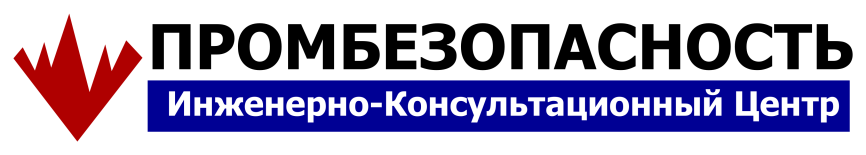 . Хабаровск, ул. Комсомольская, 75-б      тел/факс (4212)  41-34-68;  41-34-66                      e-mail: ano-prom@mail.ruИНН 2721176766 КПП 272101001 ОГРН 1102721004187 ОКПО 65879954 ОКАТО 08401375000Исх. № ____ от «____»  ________  2014 г.Настоящим информируем организации о начале работы Учебного Центра ООО «ИКЦ «Промбезопасность» по проведению предаттестационной подготовки по Промышленной безопасности специалистов предприятий, связанных с обслуживанием опасных производственных объектов (ОПО) с сентября 2014 года по областям: 